San Jose Conservation Corps + Charter SchoolBoard of Directors – Executive Committee Meeting AgendaTuesday, August 23, 2022, 12:00 – 1:30 PMhttps://us02web.zoom.us/j/85716916760?pwd=a0Fwem81RkZFQWxLRGc5dDZ4bG5qZz09CALL TO ORDER (Time: 	)		ROLL CALL (as noted below)Board Members:				      Staff:Staff Attendees: Sheila LauFOR APPROVAL: AGENDA                                                                                                                                     The Committee will approve the agenda with additions or deletions.FOR APPROVAL: VIRTUAL MEETINGThe Committee shall reconsider the circumstances of the emergency, and if the state of the emergency continues to directly impact the ability of Committee members to meet safely in person.FOR APPROVAL: PUBLIC COMMENTThis portion of the meeting is reserved for persons desiring to address the Committee on any matter not on the Agenda. The Committee welcomes this opportunity to listen; however, in compliance with the Brown Act, the Committee is not permitted to take action on non-agenda items. Speakers are limited to three (3) minutes.FOR APPROVAL: MEETING MINUTES The Committee will approve the June 23, 2022 Executive Committee meeting minutes.BOARD COMMITTEE UPDATES Members of the public will have the opportunity to comment on any matter on the Agenda. Speakers are limited to three (3) minutes.Executive Committee - Liz HuntThree Year Strategic Plan-  The organization’s new mission is: SJCC+CS develops young adults to create transformational change for our community and our planet.The new vision is: A hopeful and sustainable community that nurtures the aspirations of all young people. The values are: Respect; Education and Development; Safety; Empathy; and Equity and Inclusion. The organization’s motto is “Service to Self, Service to Community, Service to Environment.” Governance Committee - Liz HuntBoard Work Plan Accomplishments FY21-22 - Liz will be reviewing at 9/1 Board meeting. Have started developing a Board Work Plan for FY22-23.Board Self-Assessment - Survey was sent out yesterday, please complete by Mon 8/29. New Board Members - Need Board members with expertise in real estate, charter schools, and legal. Charter School CommitteePrincipal’s Report - Rahul SharmaRecommend for Approval by Board:  Board Policy: Independent Studies - Rahul SharmaHead of School Report - Dorsey MooreHuman Resources Committee - Sandra MurilloDiversity, equity, and inclusion (DEI) work – Update on status of reportFinance Committee - Bedriye Usta & Kim NguyenRecommend for Approval by Board:  Charter School July 2022 Financial ReportRecommend for Approval by Board:  San Jose Conservation Corps July 2022 Financial ReportF.   Fundraising Committee - Liz HuntSAVE THE DATE - Annual Luncheon – Friday, September 30th, 11:30 – 1:30 pm, 1560 Berger Drive. This will be an in-person celebration, recognition of partners and youth advocates, and fundraiser for SJCC+CS. Email was sent with info about Board Collective Gift.G.  New Business Development Committee - Dorsey MooreEXECUTIVE DIRECTOR REPORT  - Dorsey MooreNEXT EXECUTIVE COMMITTEE MEETING - Tuesday, September 26th, 12:00-1:30 pm. FOR APPROVAL: The Committee shall decide if the next Committee meeting will be held virtually.ADJOURNMENT (Time: 	)	CERTIFICATION OF POSTING AGENDAI declare that the foregoing agenda was posted and available for review at the Administrative Offices of the San Jose Conservation Corps Charter School, 1560 Berger Drive, San Jose, CA 95112. The agenda is also available on the SJCCCS website at sjcccs.org.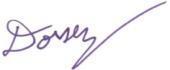     ________________________________________________________		8/19/2022	  Dorsey Moore, Executive Director			DateIn compliance with the Americans with Disabilities Act, those requiring accommodation for this meeting should notify the San Jose Conservation Corps Charter School (SJCCCS) 24 hours prior to the meeting at (408) 283-7171. Materials related to an item on this agenda submitted to the SJCCCS after distribution of the agenda packet are available for public inspection at the SJCCCS Administrative Offices at 1560 Berger Drive, San Jose, CA 95112 during regular business hours.Liz Hunt (President)Dorsey Moore (Executive Director)Ramon Zaragoza (Vice-President) Kim Nguyen (Controller)Bedriye Usta (Treasurer)Rahul Sharma (Charter School Principal)Brenda Burks-Herrmann (Secretary)Jaime Croteau (VP, Community Impact)Sandra Murillo (Past President)Sonia Avitia (VP, Administration)